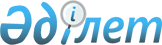 Об отмене постановленияПостановление акимата Райымбекского района Алматинской области от 3 ноября 2023 года № 357
      В соответствии со статьей 37 Закона"О местном государственном управлении и самоуправлении в Республике Казахстан" акимат Райымбекского района ПОСТАНОВЛЯЕТ:
      1. Признать утратившим силу постановление от 08 декабря 2022 года №335 "Об установлении квоты рабочих мест для трудоустройства лиц, состоящих на учете службы пробации, освобожденных из мест лишения свободы на 2023 год".
      2. Контроль за исполнением настоящего постановления возложить на заместителя акима района Нұрбол Сағатбекұлы.
					© 2012. РГП на ПХВ «Институт законодательства и правовой информации Республики Казахстан» Министерства юстиции Республики Казахстан
				
      Аким района 

Б. Дуйсенбаев
